БАШКОРТОСТАН        РЕСПУБЛИКАҺЫ                  РЕСПУБЛИКА           БАШКОРТОСТАН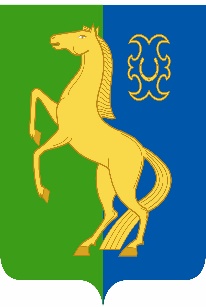 ЙӘРМӘКӘЙ  РАЙОНЫ   МУНИЦИПАЛЬ                             АДМИНИСТРАЦИЯ          СЕЛЬСКОГОРАЙОНЫНЫҢ   ИҪКЕ     СҮЛЛЕ   АУЫЛ                                ПОСЕЛЕНИЯ      СТАРОСУЛЛИНСКИЙСОВЕТЫ          АУЫЛ         БИЛӘМӘҺЕ                                               СЕЛЬСОВЕТ        МУНИЦИПАЛЬНОГО                 ХАКИМИӘТЕ                                                                       РАЙОНА     ЕРМЕКЕЕВСКИЙ     РАЙОН452195,   Иҫке Сүлле аулы,    Уҙәк  урамы,  84                                            452195, с. Старые Сулли, ул. Центральная.84тел.  2 – 63 – 73                                                                            тел.  2 – 63 – 73____________________________________________________________________________________________________________________           ҠАРАР                                       № 3                      ПОСТАНОВЛЕНИЕ       «24» январь 2024 й.                                                          «24» января   2024г.   О повышении денежного вознаграждения лиц, замещающих муниципальные должности сельского поселения Старосуллинский сельсовет муниципального района Ермекеевский район Республики Башкортостан, и денежного содержания муниципальных служащих сельского поселения Старосуллинский сельсовет муниципального района Ермекеевский район Республики Башкортостан В соответствии с Указом Главы Республики Башкортостан 
от   22 декабря 2023 года № УГ- 1166   «О повышении денежного вознаграждения лиц, замещающих государственные должности Республики Башкортостан и денежного содержания государственных гражданских служащих Республики Башкортостан», постановлением Правительства Республики Башкортостан от                   17 января 2024 года №3 «Об индексации нормативов формирования  расходов на оплату труда в органах местного самоуправления в Республике Башкортостан», постановлением главы Администрации муниципального района Ермекеевский район Республики Башкортостан от 19 января 2024 года № 15 «О повышении денежного вознаграждения лиц, замещающих муниципальные должности муниципального района  Ермекеевский район   Республики Башкортостан, и денежного содержания муниципальных служащих муниципального района Ермекеевский район  Республики Башкортостан», в целях обеспечения социальных гарантий лицам, замещающим муниципальные должности сельского поселения Старосуллинский сельсовет муниципального района Ермекеевский район Республики Башкортостан, и муниципальным служащим сельского поселения Старосуллинский сельсовет муниципального района Ермекеевский район Республики Башкортостан,ПОСТАНОВЛЯЮ:1. Повысить с 1 января 2024 года в 1,055 раза денежное вознаграждение лиц, замещающих муниципальные должности сельского поселения Старосуллинский сельсовет муниципального района Ермекеевский район Республики Башкортостан, размеры месячных окладов муниципальных служащих сельского поселения Старосуллинский сельсовет муниципального района Ермекеевский район Республики Башкортостан в соответствии с  замещаемыми ими должностями муниципальной службы и размеры  надбавок к должностным окладам за классный чин лиц, замещающих должности муниципальной службы.2. Установить, что при увеличении (индексации) денежного вознаграждения лиц, замещающих муниципальные должности сельского поселения Старосуллинский сельсовет муниципального района Ермекеевский район Республики Башкортостан, месячных окладов муниципальных   служащих сельского поселения Старосуллинский сельсовет муниципального района Ермекеевский район Республики Башкортостан в    соответствии    с замещаемыми  ими    должностями   муниципальной службы сельского поселения Старосуллинский сельсовет муниципального района Ермекеевский район Республики Башкортостан их размеры, а также размеры ежемесячного денежного поощрения и ежеквартального денежного поощрения лиц, замещающих муниципальные должности сельского поселения Старосуллинский сельсовет муниципального района  Ермекеевский район Республики Башкортостан, размеры месячных окладов муниципальных служащих муниципального района Ермекеевский район Республики Башкортостан в соответствии с присвоенными им классными чинами муниципальной службы сельского поселения Старосуллинский сельсовет муниципального района Ермекеевский район Республики Башкортостан, а также размеры ежемесячных и иных дополнительных выплат подлежат округлению до целого рубля в сторону увеличения.3. Финансовое обеспечение расходов, связанных с реализацией настоящего постановления, осуществить в пределах средств, предусмотренных в бюджете сельского поселения Старосуллинский сельсовет муниципального района Ермекеевский район Республики Башкортостан на 2024 год.4.  Постановление вступает в силу со дня его подписания, распространяется на правоотношения, возникшие с 1 января 2024 года.5.  Контроль за исполнением данного постановления оставляю за собой.               Глава сельского поселения                                     Р.Х.Абдуллин